ASBTC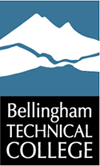 Associated Students of Bellingham Technical CollegeStriving for Student SuccessContact: asbtc@btc.ctc.edu | 360.752.8357 | Campus Center (CC) Room 300The senators are required to obtain a copy of the minutes from their designated alternate or download/print from http://www.btc.ctc.edu/CurrentStudents/ASBTC/indexasbtc.aspxOnce the minutes are read in classroom, the senator must fill the given section on the minutes page.The signed copy of the minutes must be submitted ON or BEFORE the following Senate Meeting i.e. within five business days.The minutes can be submitted in one of the following ways:-Hand in person to the Director of Attendance, Gagan Kaur.Drop in ASBTC Office, Room 301, Student Lounge, Level 3, Campus Center.Scan and email to gkaur@btc.ctc.eduPlease Note: Minutes submitted after 5 business days (counting from the missed Senate Meeting day) will NOT be accepted. Late or No submissions may affect the program’s attendance rate.Concerns?These guidelines have been formulated in order to keep the attendance records up-to-date and accurate. Please feel free to discuss your concerns/queries with ASBTC executives or email Gagan at gkaur@btc.ctc.edu.